Тема «Внешние силы Земли»,8 класс.Текст задания для учащегося: Для жителей некоторых регионов России вопрос страхования стоит особенно остро, так как там происходят стихийные бедствия, вызванные особенностями климата и рельефа. Некоторые субъекты в России часто переживают сход оползней. Что может быть ужаснее потери имущества, здоровья или даже близких людей? Именно поэтому люди, чьи дома и хозяйства находятся в таких зонах, вынуждены защищать себя от возможных негативных последствий.А) Выбери из перечня только те субъекты России, жители которых находятся в зоне риска схода оползней, поэтому им необходимо страховать свою жизнь и имущество:Ярославская областьАрхангельская областьКраснодарский крайРеспублика АлтайПсковская областьПриморский крайРеспублика ДагестанТюменская областьРеспублика КарелияВоронежская областьКабардино-Балкарская РеспубликаСтавропольский крайВологодская областьРеспублика ИнгушетияОмская областьЧтобы выполнить это задание, сопоставь карту, на которой показан рельеф территории России, с административно-территориальной картой России. Ссылка на физическую карту России: http://www.raster-maps.com/images/maps/rastr/russia/atlas/physical_map_of_russia_1.jpg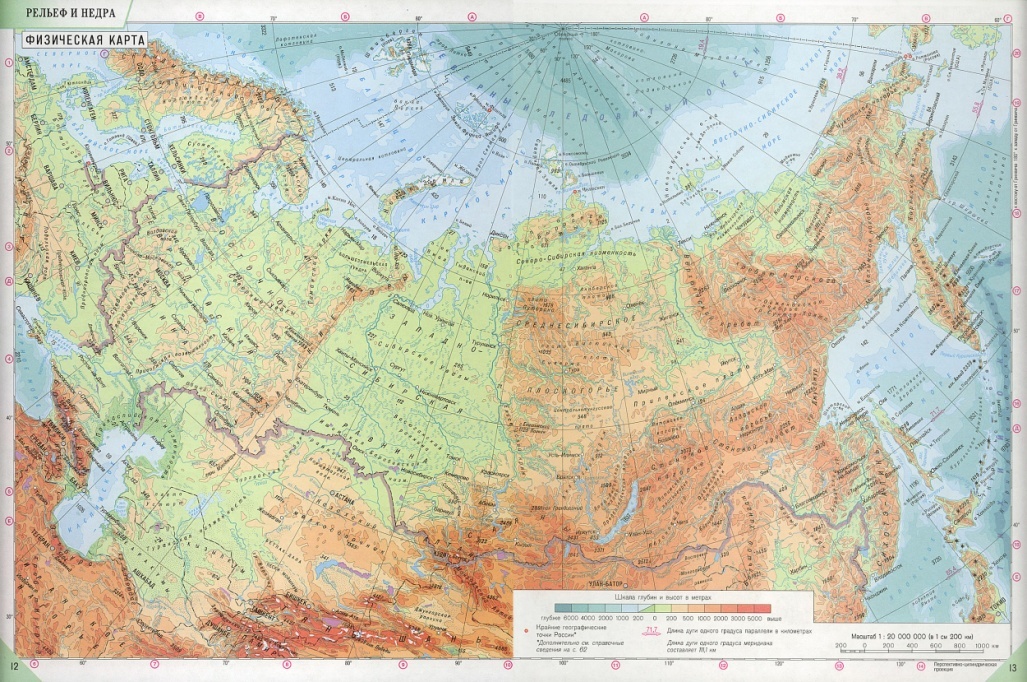 Ссылка на административно-территориальную карту России: http://russia-karta.ru/region/avtodorogi_rossii_2.jpg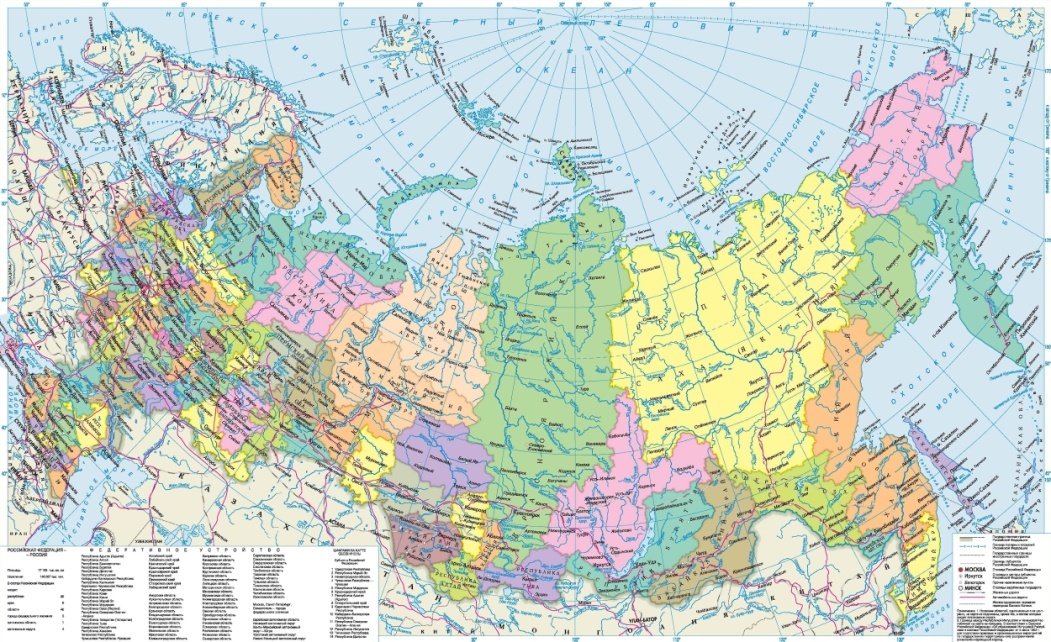 Б) Страхование движимого имущества (автомашин) для регионов, подверженных сходу оползней, предусматривает следующий страховой продукт, который может защитить от воздействия стихии:полис ОСАГО		полис КАСКОполис ОМСВ) Сошёл оползень. Стоявший на автостоянке автомобиль покатился по наклону, созданному сходом оползня, и протаранил стоявший рядом автомобиль. После оползня автомобили остались в таком положении. Налицо таран, причина - оползень, водителей за рулем не было, оба автомобиля получили повреждения.Автомобиль, протаранивший другое автотранспортное средство, имеет полис ОСАГО.Вопрос: на что может рассчитывать владелец автомобиля, совершившего таран из-за схода оползня?страховая компания компенсирует ущерб, нанесенный обоим автомобилямстраховая компания компенсирует ущерб, нанесенный автомобилю, совершившему таранстраховая компания компенсирует ущерб, нанесенный только автомобилю, получившему таранстраховая компания не рассматривает случаи, связанные с причинением ущерба в связи с природными явлениями